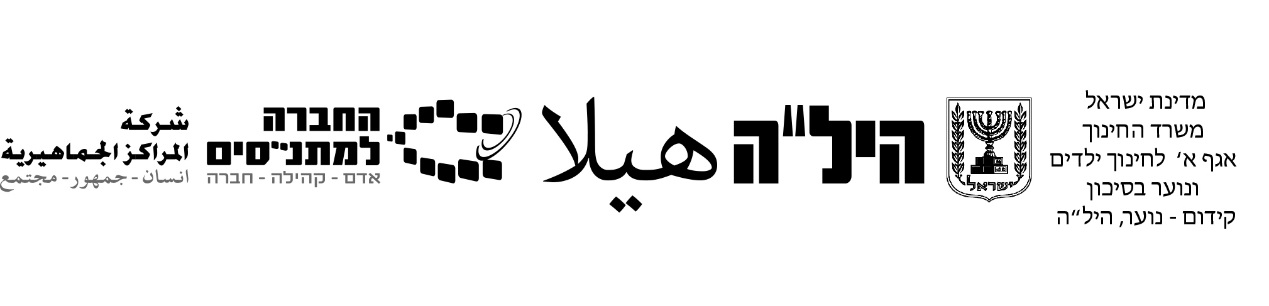 תלקיט בשפה העבריתלתלמידים דוברי ערביתמסלול 12 שנות לימוד2 יחידותתשפ"א אנו רואים בקיום טוהר הבחינות משימה חינוכית, ערכית ומוסרית, שהמערכת כולה נקראת להיערך להצלחתה.באחריות הנבחן/ הנבחנת לש על טוהר הבחינות בהתאם לכללים ולהנחיות בע"פ ובכתב על גבי שאלון הבחינה ועל ידי אחראי/ת הבחינה.הוראות  כלליותמבנה התלקיט ומפתח ההערכה : פרק ראשון -   הבנת הנקרא ,ספרות, כתבה                                                60 נקודותפרק שני     -  הערכה חלופית                                                                      40 נקודות__________________________________________________________סך הכל                                                                                                       100 נקודות הוראות מיוחדות:ענה על שאלות התלקיט לפי ההוראות.	      2. מסור את התלקיט למורה לשם בדיקה, המורה יחזיר לך כדי לתקן.      3.הקפד  על כתב ברור, על כתיב נכון, ועל פיסוק הגיוני.      4. כתוב את כל התשובות בטופס  במקום המתאים.      5. את כל הטיוטות יש לשמור ולתייק. בהצלחה!פרק ראשון: הבנת הנקרא ,ספרות וכתבהקטע א'                                                                                                ( 15 נקודות)קרא את הטקסט "תינוקת במכונית"  וענה על כל השאלות:תינוקת במכונית / אלי ניב  1.המקרה קרה בעיר דימונה בשעות הערב המוקדמות קצת לפני החשיכה. במוקד המשטרה התקבלה הודעה: נמצאה פעוטה (תינוקת) בת שנתיים נעולה במכונית. מיד יצאו למקום שני שוטרים בניידת משטרה.2. כאשר השוטרים הגיעו למקום הם ראו את האימא של התינוקת עומדת מחוץ למכונית. היא הייתה מאוד מבוהלת ומודאגת. האימא סיפרה לשוטרים: "סגרתי את דלת המכונית ושכחתי בפנים את המפתח. התינוקת שלי נשארה נעולה בתוך המכונית".3. השוטרים ראו את התינוקת במכונית כשהיא בוכה, מזיעה ומבוהלת. לאחר בדיקה הם החליטו לפרוץ את המכונית. הם שברו את השמשה של החלון הקדמי וכך הצליחו לפתוח את הדלתות של המכונית. 4. באותו זמן הגיע למקום אמבולנס של מד"א (מגן דוד אדום). צוות האמבולנס חילץ את התינוקת מהמכונית כשהיא מזיעה ובוכה. יחד עם האימא הם הרגיעו אותה. הצוות הרפואי בדק אותה ומצא שמצב התינוקת תקין.5. במד"א הסבירו, שבקיץ בתוך מכונית סגורה הטמפרטורות (מעלות) יכולות להגיע לחום גבוה מאוד. טמפרטורות גבוהות משפיעות על תינוקות וילדים קטנים בתוך זמן קצר יותר ובצורה קשה יותר מאשר על מבוגרים. 6. במקרה הזה הפעוטה ניצלה כי הדבר קרה בשעות הערב והיה פחות חם במכונית הסגורה. היא גם הייתה במכונית זמן קצר בלבד.       (מתוך מקומון: "העיר שלי")כּתֹוב את פּירושי המילים הבּאות בעברית/או בערבית:                (5 נקודות)כתוב מה ראו השוטרים כאשר הגיעו למקום? (פסקה 2 )     (3 נקודות)         _______________________________________________________________________________________________________________________________________________________________ בסיפור האם נכנסה למצב מאוד קשה,  היא הייתה מבוהלת ומודאגת. תאר את המצב שגרם לה להיות מבוהלת ומודאגת. (פסקה 2)    (3 נקודות)______________________________________________________________________________________________________________________________________________________________________________כתוב מה עשה צוות האמבולנס.(פסקה 4)                                (2 נקודות)______________________________________________________________________________________________________________________________________________________________________________" הפעוטה ניצלה כי הדבר קרה בשעות הערב"  הסבר את המשפט הזה במלים שלך!                                                                           (2 נקודות)_______________________________________________________________________________________________________________________________________________________________קטע ב'                                                                                                   (15 נקודות)קרא את הקטע "הכלב שהציל מגלי צונמי" וענה על כֹּל השאלות                                                                               הכלב שהציל מגלי הצונאמי כדרכו תמיד, חזר אב המשפחה לחוף עם בוקר, כאשר סירתו  מלאה בשלל דגים. הוא העביר את שלל הדגים למרכז הכפר הקטן, ששכן סמוך לים בדרום הודו. הוא לא היה שקט, נהמתו המוזרה של הים גרמה לו לחשוש ולהביט לכל עבר. הוא עלה על גג בית כדי להיטיב לראות " ברחי" צעק האיש לאשתו ההמומה, כאשר ראה את גל הצונאמי מתקרב ממעמקי הים לעבר החוף. " ברחי " הוא צרח, ואשתו לא ידעה נפשה מרוב בהלה , לא ידעה מה לעשות : היו לה שלושה ילדים ורק שתי ידיים. את מי היא תשאיר ? היא תפסה את שני הפעוטים, כי העריכה שבנה הבכור, בן השבע, יכול לרוץ אחריה טוב יותר משני הקטנים. אבל הילד המבוהל והמבולבל לא רץ אחריה. הוא פנה למקום הבטוח שהכיר , בקתת המשפחה קרובה לחוף היום. האם ידעה כי אין לה לחזור לאסוף את בנה הגדול, כי הגלים הסתערו כבר על החוף. בעודה רצה חשה בכאב , שלעולם לא תראה יותר את בנה הבכור. בהגיעה למקום מבטחים, מעבר לכביש הראשי, התמוטטה מתייפחת וצועקת.אנשים אחרים סיפרו לה , כי קירות ביתה נסחפו בגלי הצונאמי הענקיים, והיא הייתה משוכנעת שבנה הבכור נסחף ומת. אלא שכעבור חצי שעה ראתה מבין דמעותיה את בנה הבכור רץ אליה ולצדו כלב המשפחה המלוכלך, שפרוותו מלאה בוץ וצבעה צהבהב מֵאבָק, לכלוך וזוהמה. "הוא  נשך אותי, דחף אותי , ובסוף תפס לי בצווארון החולצה ומשך אותי החוצה" , סיפר לה הילד בן השבע, כשהוא חבוק בין זרועותיה.  הסתבר, שכאשר ראה הכלב את האם בורחת אל מעלה הגבעה ואת בנה בן השבע רץ בחזרה אל בית המשפחה, הוא רץ אחרי הילד , והוציאו החוצה תוך שהוא דוחף אותו במעלה הגבעה. המשפחה נותרה שלמה הודות לכלב , ובצד העצב על ההרס העצום הייתה גם שמחה על ההצלה.כּתֹוב את פּירושי המילים הבּאות בעברית/או בערבית:                ( 5 נקודות)מדוע האב לא היה שקט באותו בוקר? ומדוע החליט לעלות על גג בית?                                                                                       (פסקה 1) (3 נקודות)_______________________________________________________________________________________________________________________________________________________________בסיפור, האם נכנסה למצב מאוד קשה, ונאלצה לקחת החלטה גורלית. תאר את המצב שמדובר עליו בקטע.                                                    (3 נקודות)_______________________________________________________________________________________________________________________________________________________________מה היא ההחלטה הגורלית של האם? (פסקה 2)                          (2 נקודות)________________________________________________________________________________________________________________________________________________________________________ בסיפור מופיעות כמה דמויות, ציין מי הן הדמויות המתוארות בסיפור? בחר דמות אחת מהסיפור  ותאר אותה.                                     (2 נקודות)_______________________________________________________________________________________________________________________________________________________________שאלות ספרות                                                                                        ( 20 נקודות)                                                                                  ענה על השאלות הבאותצוואת אב1. מהן שלוש העצות שנכללו בצוואתו של האב?                                       (2 נקודות)                            ________________________________________________________________________________________________________________________________________________________________________________________________________________________________________2.מהו תפקידו של הרופא היהודי בסיפור?                                                (2 נקודות)________________________________________________________________________________________________________________________________________________________________________________________________________________________________________כפר החלומות רחוק מהירח3.הנערים שברחו ממוסד לעבריינים , חלמו על מקום יפה שיגיעו אליו, תאר את כפר החלומות ולמה הוא "רחוק מן הירח"                                                       (2 נקודות)                            ________________________________________________________________________________________________________________________________________________________________________________________________________________________________________4.בסיפור מתוארת דילמה, מהי הדילמה המתוארת בעקבות התאונה? (2 נקודות)________________________________________________________________________________________________________________________________________________________________________________________________________________________________________שוקולד5.תאר ניגודים בסיפור, והסבירו את תרומתם.                                      (2 נקודות)____________________________________________________________________________________________________________________________________________________________________________________________________________________6.הסבר מה ניתן ללמוד מהסיפור על משמעות המושג "עוני".             (2 נקודות)____________________________________________________________________________________________________________________________________________________________________________________________________________________לו יהי7.השיר של נעמי שמר נקרא "לו יהי". הסבר במילים שלך את צירוף המילים לו יהי .                                                                                                             (2 נקודות)____________________________________________________________________________________________________________________________________________________________________________________________________________________8.במה עוסק השיר "לו יהי"?  הצג שתי דוגמאות .                              (2 נקודות)                 ____________________________________________________________________________________________________________________________________________________________________________________________________________________קו העוני9.הבא מן השיר דוגמה אחת למטפורה , ודוגמה אחת ל האנשה ודוגמא לפסיחה.(2 נקודות)_______________________________________________________________________________________________________________________________________________________________10.איפה גר הילד לפי השיר ?                                                                     (2 נקודות)__________________________________________________________________________________________________________כתבה                                                                                               ( 10 נקודות)                                                                              תלמיד יקר, חפש כתבה מעניינת וסכם אותה בקצרה.כתוב מדוע בחרת בכתבה.ציין שני דברים חדשים שלמדת אותם בעקבות הכתבה.( צרף את הכתבה! )______________________________________________________________________________________________________________________________________________________________________________________________________________________________________________________________________________________________________________________________________________________________________________________________________________________________________________________________________________________________________________________________________________________________________________________________________________________________________________________________________________________________________________________________________________________________________________________________________________________________________________________________________________________________________________________________________________________________________________________________________________________________________________________________________________________________________________________________________________________________________________________________________________________________________________________________________________________________________________________________________________________________________________________________________________________________________________________________________________________________________________________________________________________________________________________________________________________________________________________________________________________________________________________________________________________________________________________________________________________________________________________________________________________________________________________________________________________________________________________________________________________________________________________________________________________________________________________________________________________________________________________________________________________________________________________________________________________________________________________________________________________פרק שני: הערכה חלופית                                                                      (40 נקודות) תלמיד יקר נדרש ממך: 1. לכתוב  מצגת עד שש  שקופיות, ובה כתוב את  תוכן הריאיון / ההצגה סביב הנושא הנבחר. 2. להסריט את תוכן המצגת, תוכל להיעזר באפליקציות להקלטה/ להסרטה.  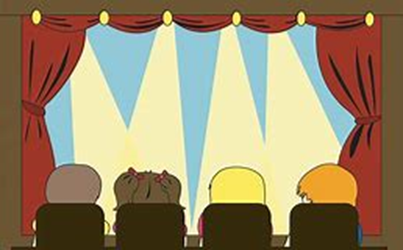 נושאים מומלצים לריאיון/ הצגה: - ניהול שיחה של שאלות ותשובות סביב נושא מסוים.- שיחה אישית על עצמך, להציג את "תעודת הזהות" שלך שתכלול: התייחסות   לגיל, תחביבים, יש לשים לב למשלב הלשוני.  - שיחה סביב תחביב: לנהל שיחה שתבטא את מהות ואופי התחביב והסביבה.  - שיחה סביב סיפור הצלחה אישי, לספר עליו.  - שיחה סביב נושא מהאקטואליה.מחוון והנחיות להערכה חלופית***הנחיות להערכה חלופית:התלמיד יכתוב את העבודה של באמצעות PowerPoint.המצגת תהיה עד שש שקופיות ולפחות חמש שקופיות, תהיה כתובה בגופן David  או Arial  גודל פונט 22.ההצגה של התלמיד למצגת תתבצע דרך הסרטה עצמית, או הקלטה באמצעות אפליקציה.זמן ההצגה הינו בין 6 עד 8 דקות.על התלמיד לדבר בעברית ולשמור על שפה תקינה וברורה.את הסרטון יש לשמור ולשלוח למורה, על המורה לשמור את כל הסרטונים של התלמידים בדרייב או בשולחן העבודה.*המחוון מעובד על פי מחוון היחידה הדבורה למגזר הדרוזי 015285 תשפ"א.** ההנחיות מעובדות על פי הנחיות היחידה הדבורה למגזר הדרוזי 015285 תשפ"א.רפלקציה על התלקיטכתוב רפלקציה על התהליך שעברת בכתיבת התלקיט.__________________________________________________________________________________________________________________________________________________________________________________________________________________________________________________________________________________________________________________________________________________________________________________________________________________________________________________________________________________________________________________________________________________________________________________________________________________________________________________________________________________________________________________________________________________________________________________________________________________________________________________________________________________________________________________________________________________________________________________________________________________________"בלב ליבו של הקושי טמונה ההזדמנות"בהצלחה רבה!המלהפרוש המילה בעבריתפרוש המילה בערבית1.החשיכה2.תינוקת3.מפתח4.אמבולנס5.מכוניתהמילהפירוש המילה בעבריתפירוש המילה בערבית1.להיטיב  לראות2.העריכה3.נסחף4.זוהמה5.הסתבר                 מדד ההערכה                      קריטריוןטוב מאודבינונילא מקובלציון40תוכן המצגת כוללת דף שער מעוצב לפי הכללים, מציג את נושא העבודה, אל מי היא מוגשת, ומי המגיש: שם, ת.ז, ותאריך ההגשה.כוללת תוכן ענייניםגוף המצגת מסודר וברורקיים במצגת דף שער אך חסרים בו מספר פריטים נדרשיםלא כוללת תוכן ענייניםגוף המצגת לא ברורחסר דף שעראין תוכן ענייניםאין תוכן105 5הערכת ההצגההצגת המצגת באמצעות הסרטון באופן ברור תוך כדי שמירה על שפה תקינה ועל ההנחיותהצגת המצגת באמצעות הסרטון אך ללא שמירה על ההנחיותאין סרטון 20